Załącznik nr 11 do umowy: Minimalny wzór szczegółowego harmonogramu udzielania wsparcia w Projekcie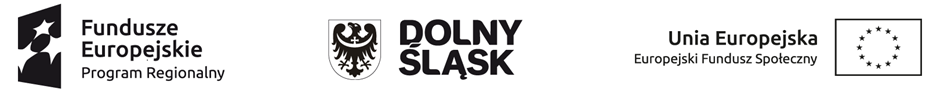 Minimalny wzór szczegółowego harmonogramu udzielania wsparcia w projekcie*Rodzaj wsparciaData realizacji wsparcia     Godziny w których  wsparcie jest realizowane (od … do….)Dokładny adres realizacji wsparcia Wsparcie prawnika27.02.2021 11.00-15.00ul. pl. Macieja 5, WrocławWsparcie prawnika06.03.2021 11.00-15.00ul. pl. Macieja 5, Wrocław